Friday 26th February – Josh’s Toys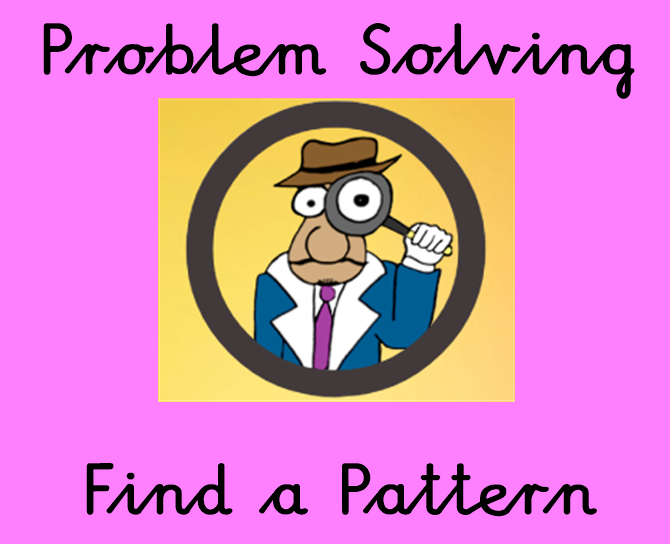 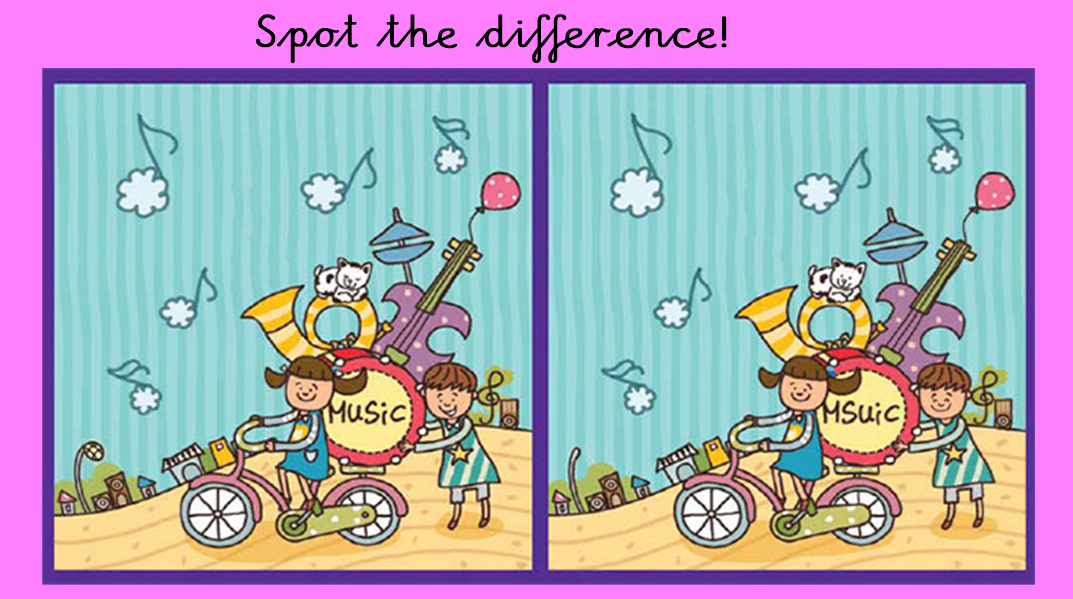 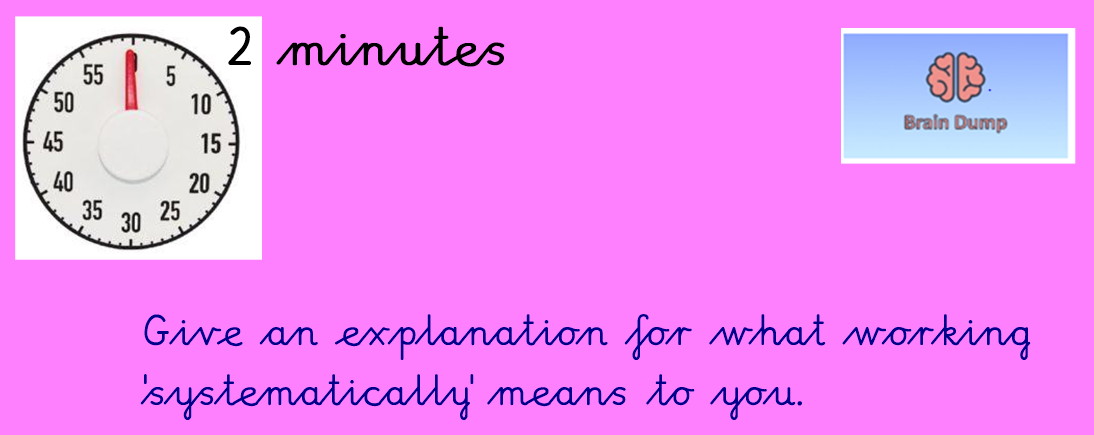 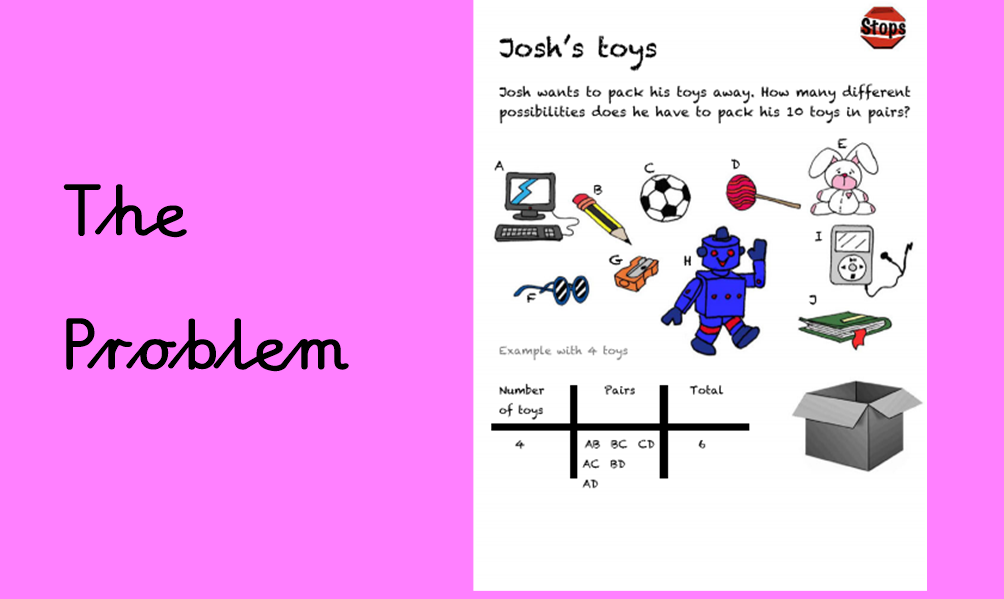 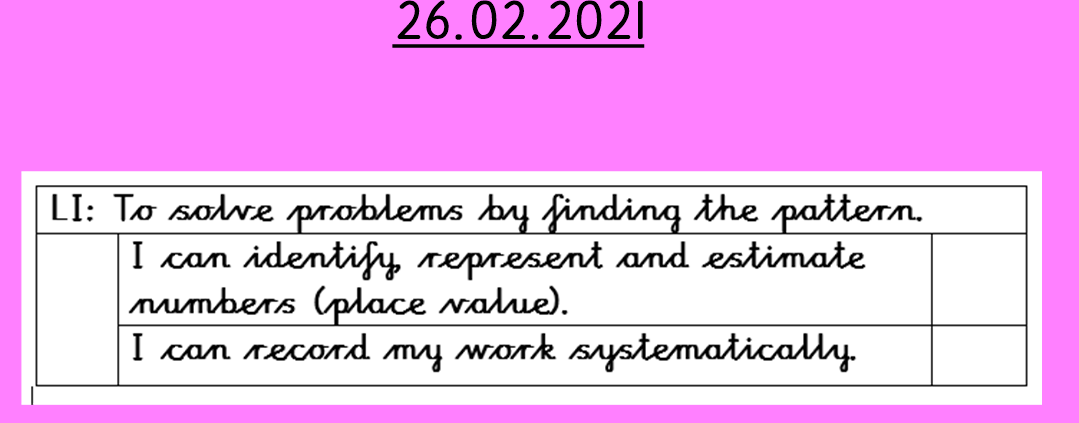 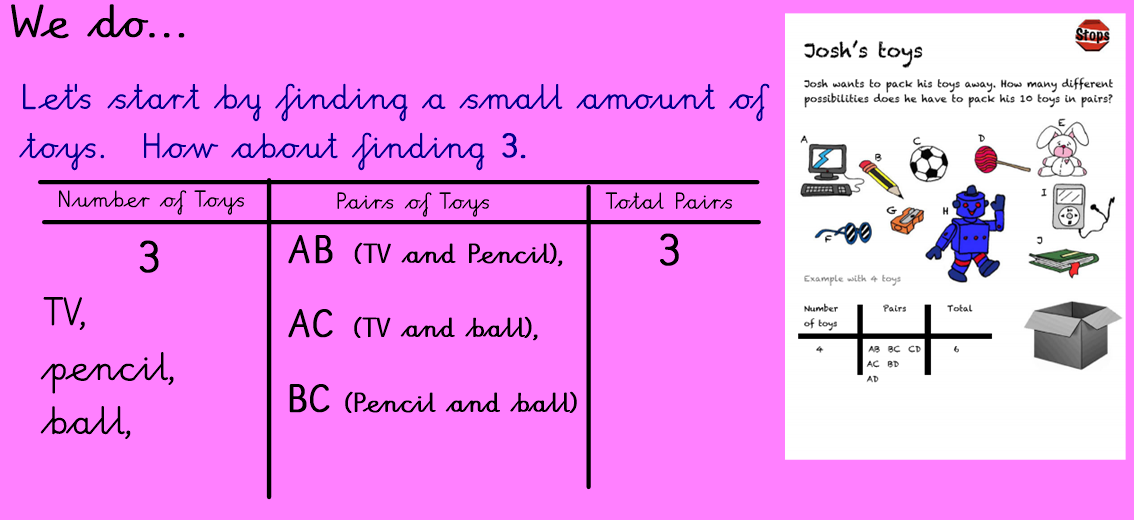 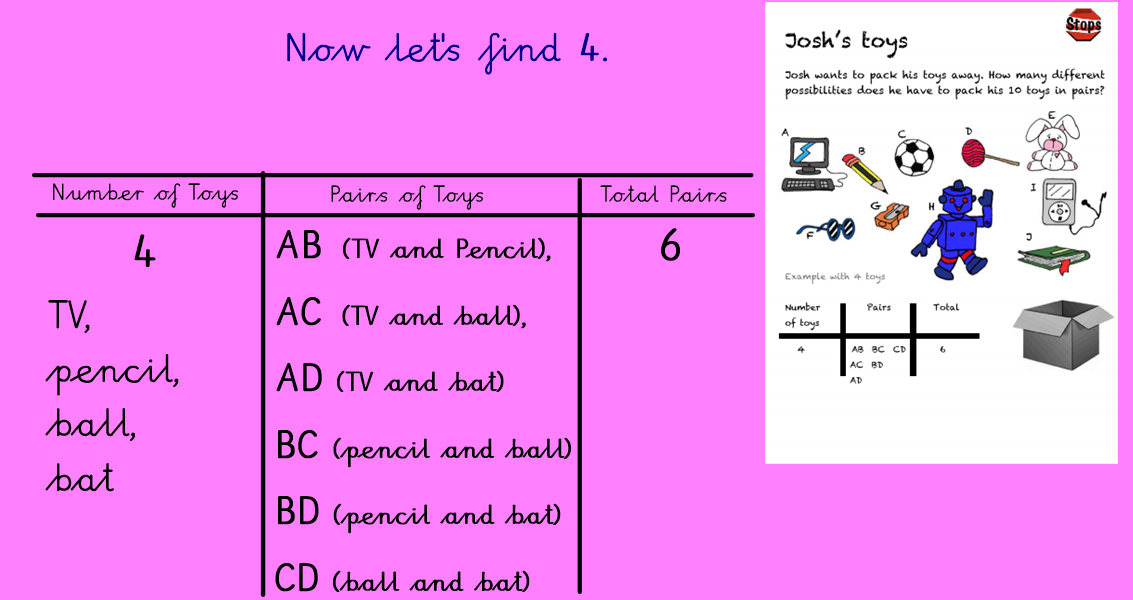 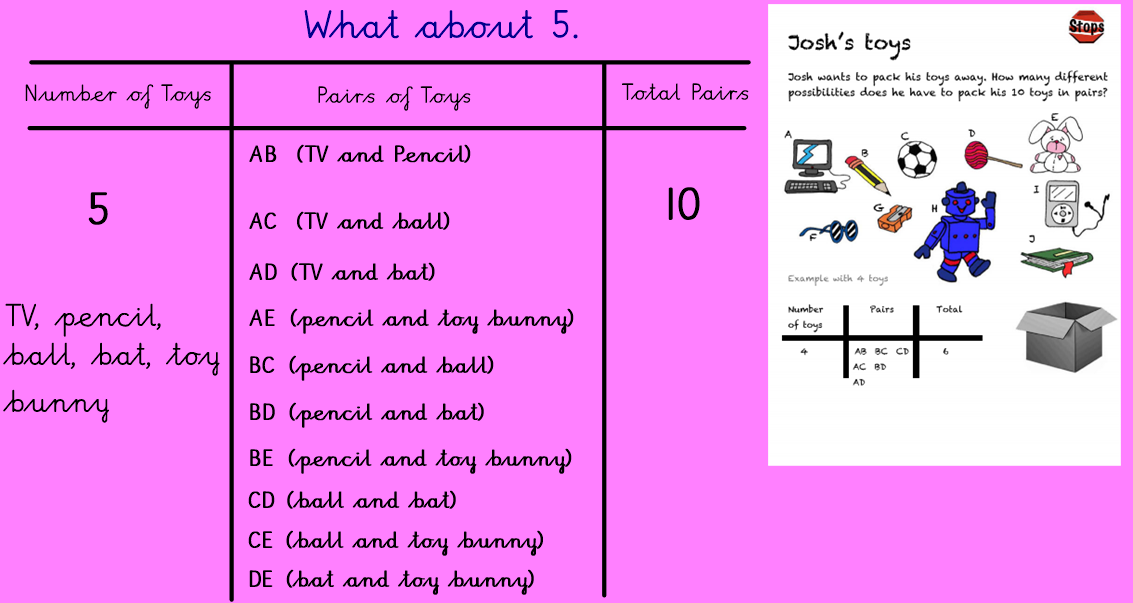 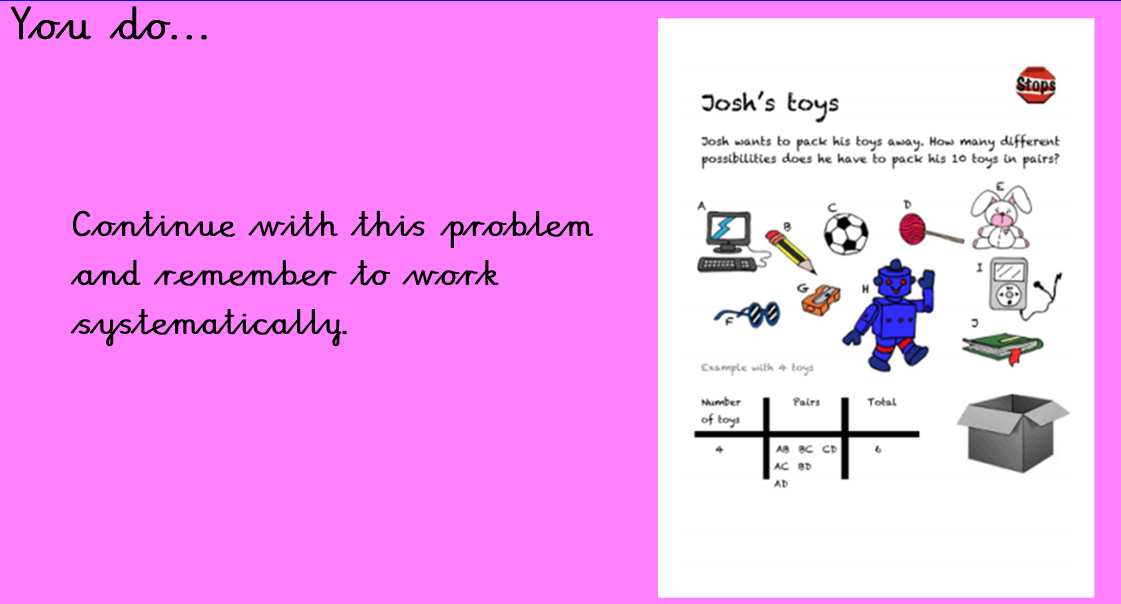 